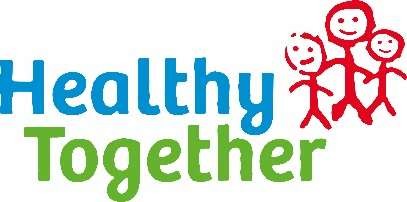 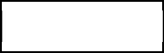 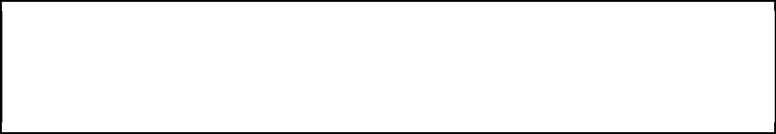 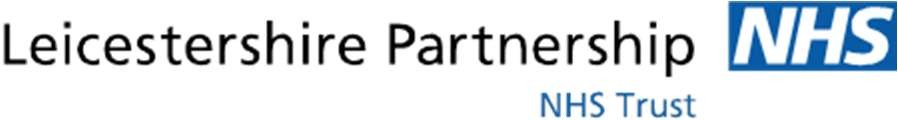 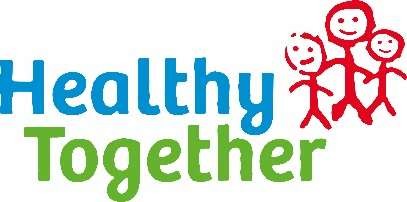 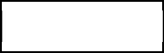 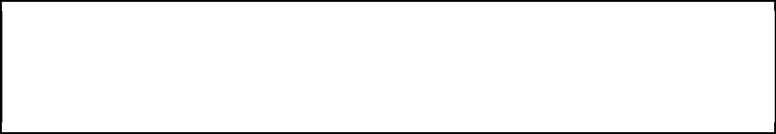 Child’s Name: ……………………………………	Date of Birth: …………………………………….21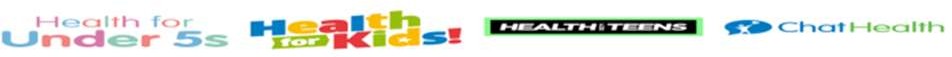 Healthy Together Continence Guidance V1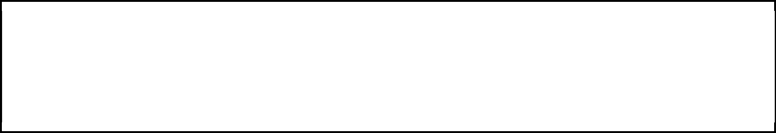 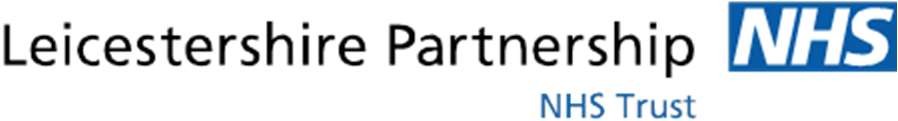 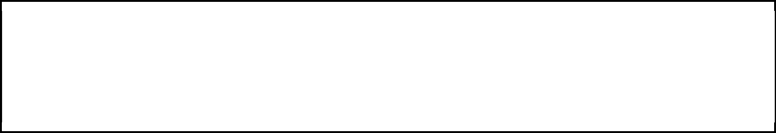 Child’s Name: ……………………………………	Date of Birth: …………………………………….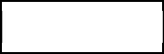 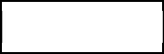 22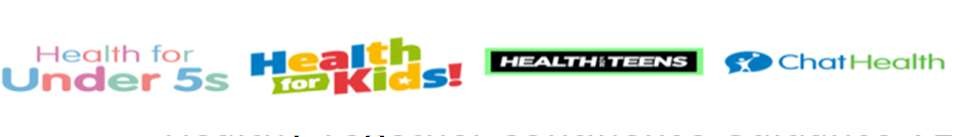 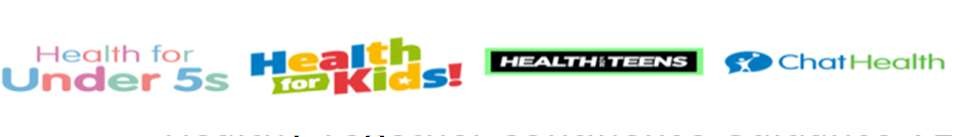 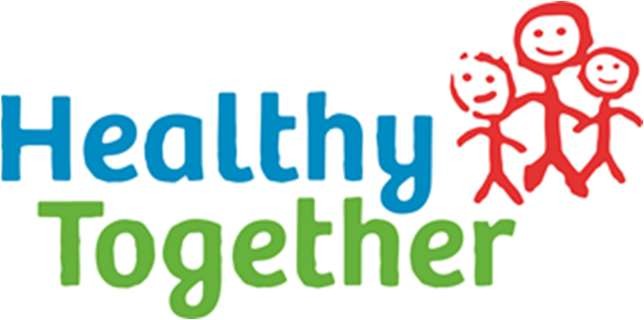 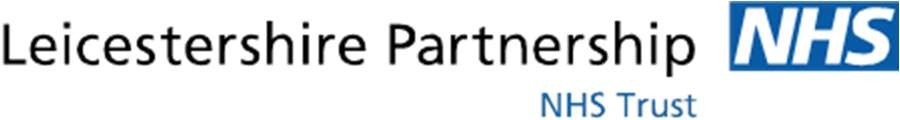 To help with your child’s assessment, we need a record of everything your child drinks and wees for 4 days. This must be 4 complete days whether separate or all together it does not matter. Most people choose to do over two weekends, as this information is difficult to obtain whilst at school. DRINKSGive drinks in the same cup. Measure the amount of fluid this cup will hold - you then only need to measure the cup in millimetres (mls) once.Write down the time the drink was consumed.Write down the amount in mls that was consumed.Write down the type of drink your child has consumed. WEES	                                      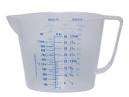 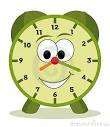 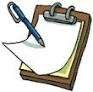 Use an old or cheap plastic measuring jug.Your child needs to wee in the jug rather than the toilet so the amount of wee can be measured. Write down the amount on the chart in mls.Please write down the time of each wee.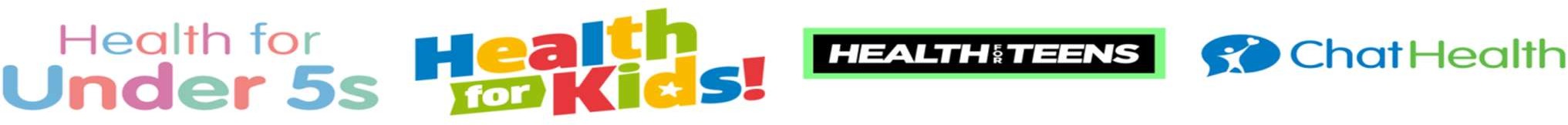 23Healthy Together Continence Guidance V1Day 1Date:Day 2Date:Time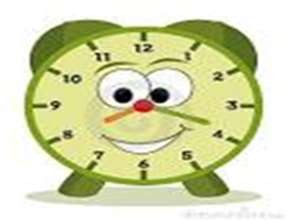 Size of drink in mls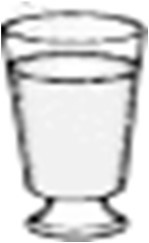 Time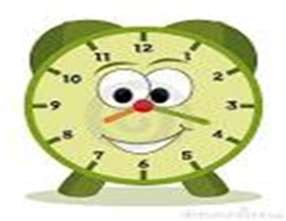 Size of wee in mls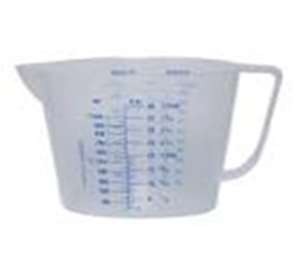 Time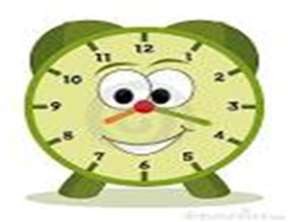 Size of drink in mls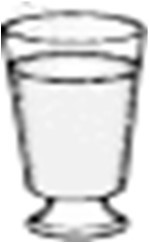 Time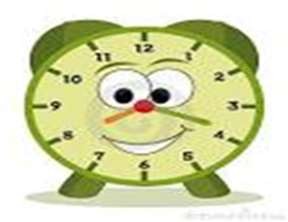 Size of wee in mls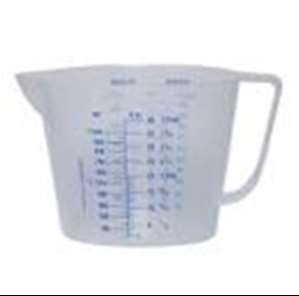 Day 3Date:Day 4Date:Time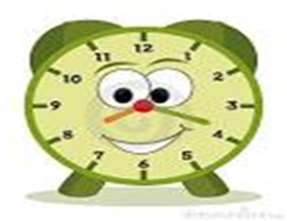 Size of drink in mlsTime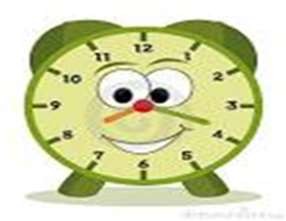 Size of wee in mls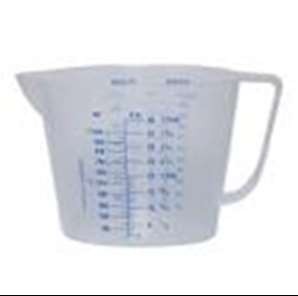 Time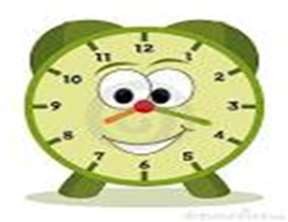 Size of drink in mlsTime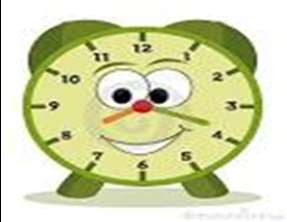 Size of wee in mls